Application form  Moyse International Flute Competition 2023 SOFIA NBU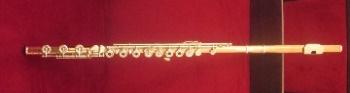 Name and surname______________________________________________________________Date of birth_____________________________ Phone _________________________________Address of residence____________________________________________________________Mail address___________________________________________________________________Category ___Music programme________________________________________________________________________________________________________________________________________________________________________________________________________________The organizer is authorized to process personal data only for uses related to the 2023 Moyse Intenational Flute Competition  in compliance with articles 13 and 14 of the GDPR 2016/679, and the use of the images. By signing this form, the candidate fully accepts the competition rulesDate_____________________________Signature __________________________________________FOR MINORS (name and surname) __________________________________________The undersigned, as legal REPRESENTATIVE-parent or guardian, declares the son/daughter to participate in the 2023 Moyse International Flute Competition .Date __________________________________Signature ___________________________________________The application form must be sent by email to moysecompetition2023@gmail.com within May 25th 2023, attaching a copy of the registration payment and a copy of the identity card.For categories A and B the video must be sent by email to moysecompetition2023@gmail.com within May 25th 2023, The video must be uploaded to youtube and sent as a link (the video must be ‘unlisted’ not public mode). The jury composed by Susan Hoeppner, Carlo Jans and Luisa Sello will select the candidates for the following round. The transfer with the registration fee must be made specified “Registration for the Moyse International Flute Competition’ SOFIA – NBU Cat. ___ Names of Applicant”. In Bulgarian currency:   UBB Bank   IBAN: BG44UBBS78271010551907 / BIC:  UBBSBGSFIn European currency:   KBC Bank  IBAN: BG43RZBB91551460052998 / BIC: RZBBBGSFBy registering for the competition, the applicants/participants also sign release for the free use of their images and recordings for the purpose of promoting the competition but not only. For minors, the authorization is granted by their parent or guardian.Contact us:  moysecompetition2023@gmail.com